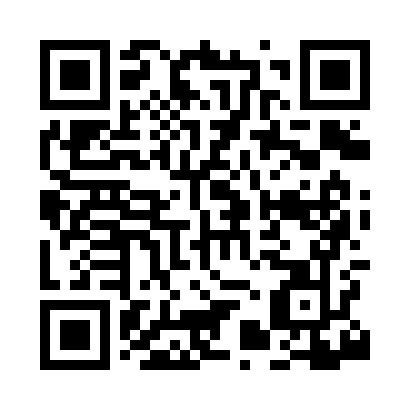 Prayer times for Wanamingo, Minnesota, USAMon 1 Jul 2024 - Wed 31 Jul 2024High Latitude Method: Angle Based RulePrayer Calculation Method: Islamic Society of North AmericaAsar Calculation Method: ShafiPrayer times provided by https://www.salahtimes.comDateDayFajrSunriseDhuhrAsrMaghribIsha1Mon3:395:311:155:238:5910:512Tue3:405:321:155:238:5910:503Wed3:415:331:165:238:5810:504Thu3:425:331:165:238:5810:495Fri3:435:341:165:238:5810:486Sat3:445:351:165:238:5710:477Sun3:455:351:165:238:5710:478Mon3:465:361:165:238:5610:469Tue3:485:371:175:238:5610:4510Wed3:495:381:175:238:5510:4411Thu3:505:381:175:238:5510:4312Fri3:515:391:175:238:5410:4213Sat3:535:401:175:238:5410:4114Sun3:545:411:175:228:5310:4015Mon3:555:421:175:228:5210:3816Tue3:575:431:175:228:5110:3717Wed3:585:441:175:228:5110:3618Thu4:005:451:175:228:5010:3419Fri4:015:461:185:228:4910:3320Sat4:035:471:185:218:4810:3221Sun4:045:481:185:218:4710:3022Mon4:065:491:185:218:4610:2923Tue4:075:501:185:218:4510:2724Wed4:095:511:185:208:4410:2625Thu4:115:521:185:208:4310:2426Fri4:125:531:185:208:4210:2227Sat4:145:541:185:198:4110:2128Sun4:155:551:185:198:4010:1929Mon4:175:561:185:188:3910:1730Tue4:195:571:185:188:3810:1631Wed4:205:581:185:188:3610:14